Abfallrechtlicher Antrag auf Erteilung des Planfeststellungsbeschlusses für das Vorhaben zur Errichtung und zum Betrieb einer DK 0 - Boden- und Bauschuttdeponie auf dem Gelände des Kies- und Sandtagebaus Lösau gemäß §§ 35 Abs. 2 Kreislaufwirtschaftsgesetz (KrWG) und 19 Abs. 1 Deponieverordnung (DepV)Vorhabenstandort	: Gemarkung Dehlitz, Flur 8, Flurstücke 55/2; 56;                                      58/1; 137/55; 142; 144; 259Vorhabenträgerin	: Recycling plus GmbH			  Niederlassung Weißenfels			  Heerweg 1                                     06686 LützenAntragsverfasser	: Ingenieurbüro HAAS-KAHLENBERG GmbH			  Talhofstraße 14, 82205 GilchingUnterrichtung und Beteiligung der Behörden gemäß § 73 Abs. 2 Ver-     waltungsverfahrensgesetz (VwVfG) und 17 Umweltverträglichkeits-      prüfungsgesetz (UVPG) zur Feststellung der Vollständigkeit des eingereichten Planes und zur Abgabe einer StellungnahmeSehr geehrte Damen und Herren,seitens des Amtes für Landwirtschaft, Flurneuordnung und Forsten (ALFF) Süd wird zum Vorhaben der Recycling plus GmbH zur „Errichtung und zum Betrieb einer DK 0 – Boden- und Bauschuttdeponie auf dem Gelände des Kies- und Sandtagebaus Lösau“ wie folgt Stellung genommen:Landwirtschaftliche BelangeDas zur Errichtung der Deponie am Standort Kiestagebau Lösau ausge-       wiesene Plangebiet umfasst eine Fläche von insgesamt ca. 9,2 ha.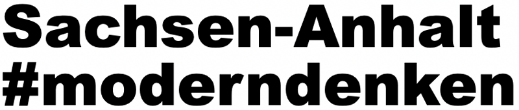 Die zur Stellungnahme vorliegend beschriebene Verfüllung soll vollständig im Bereich des Kiessandabbaugebietes vollzogen werden.Dem Vorhaben wird seitens des ALFF Süd zugestimmt.Der vorliegende Landschaftspflegerische Begleitplan zum Wiedernutzbarmachungskonzept bzw. zur Rekultivierung des Tagebaufeldes beansprucht keine landwirtschaftlichen Flächen.Damit gibt es zur Umsetzung des Landschaftspflegerischen Begleitplanes aus landwirtschaftlicher Sicht - soweit dies aus den momentan vorliegenden Unterlagen ersichtlich ist - keine Bedenken.Agrarstrukturelle BelangeVerfahren der Bodenordnung sind nicht anhängig.Mit freundlichen GrüßenDoeneckeAmtsleiterAmt für Landwirtschaft, Flurneuordnung und Forsten Süd  Postfach 1655 ● 06655 WeißenfelsAmt für Landwirtschaft,Flurneuordnung und Forsten SüdWeißenfels, 22.03.2024Ihr Zeichen/ Ihre Nachricht vom: 53-71-03-02-20829-2022/ 15.01.2024(PE 22.01.2024)Mein Zeichen: 11.3-34541-217/2022; 31/2024Bearbeitet von:  Frau ApeltTel.: (03443) 280-432E-Mail: Madeleine.Apelt@alff.mule.sachsen-anhalt.deBitte Funktionspostfach nutzen:toeb-alff-sued@alff.mule.sachsen-anhalt.deMüllnerstr. 5906667 WeißenfelsTel:               (03443) 280-0Fax:              (03443) 280-80E-Mail:Poststelle-ALFF-Sued@alff.mule.sachsen-anhalt.deInternetseite des ALFF Süd unter:https://alff.sachsen-anhalt.de/alff-suedHinweise zum Datenschutz unter:http://lsaurl.de/alffsueddsgvoBesuche bitte vereinbaren!___________________________Landeshauptkasse Sachsen-AnhaltDeutsche BundesbankFiliale MagdeburgBLZ    810 000 00  Konto 810 015 00BIC     MARKDEF1810IBAN   DE21810000000081001500Weißenfels, 22.03.2024Ihr Zeichen/ Ihre Nachricht vom: 53-71-03-02-20829-2022/ 15.01.2024(PE 22.01.2024)Mein Zeichen: 11.3-34541-217/2022; 31/2024Bearbeitet von:  Frau ApeltTel.: (03443) 280-432E-Mail: Madeleine.Apelt@alff.mule.sachsen-anhalt.deBitte Funktionspostfach nutzen:toeb-alff-sued@alff.mule.sachsen-anhalt.deMüllnerstr. 5906667 WeißenfelsTel:               (03443) 280-0Fax:              (03443) 280-80E-Mail:Poststelle-ALFF-Sued@alff.mule.sachsen-anhalt.deInternetseite des ALFF Süd unter:https://alff.sachsen-anhalt.de/alff-suedHinweise zum Datenschutz unter:http://lsaurl.de/alffsueddsgvoBesuche bitte vereinbaren!___________________________Landeshauptkasse Sachsen-AnhaltDeutsche BundesbankFiliale MagdeburgBLZ    810 000 00  Konto 810 015 00BIC     MARKDEF1810IBAN   DE21810000000081001500